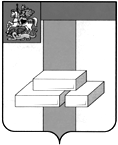 СЧЕТНАЯ ПАЛАТА  ГОРОДСКОГО ОКРУГА ДОМОДЕДОВОМОСКОВСКОЙ  ОБЛАСТИКаширское шоссе, д.27-а, г. Домодедово, Московская область, 142000, тел. (496)792-44-13,  E-mail dmdd sp@mosreg.ruЭкспертное заключение к проекту решения Совета депутатов городского округа «О внесении изменений в решение Совета депутатов городского округа от 24.12.2021г. №1-4/1188 «О бюджете городского округа Домодедово на 2022 год и плановый период 2023 и 2024 годов»«20» июля 2022г.                                                                                                               №6 Настоящее экспертное заключение подготовлено в соответствии со статьей 157 Бюджетного кодекса Российской Федерации, на основании пункта 2.3. части 2 Положения о Счетной палате городского округа Домодедово Московской области, утвержденного Решением Совета депутатов городского округа Домодедово от 21.02.2019г. №1-4/942.Изменения в бюджете городского округа Домодедово связаны с необходимостью:- уточнения объема средств, подлежащих получению из бюджетов других уровней бюджетной системы Российской Федерации;             -   принятия новых расходных обязательств. По средствам передаваемым из областного бюджета произведена корректировка доходной и расходной частей бюджета в сторону увеличения на сумму 117,5 млн. руб., в связи с внесением изменений в государственные программы Московской области.По средствам местного бюджета произведена корректировка доходной и расходной частей бюджета в целях принятия новых расходных обязательств.В расходной части бюджета планируются новые расходные обязательства на сумму 362,4 млн. руб. за счет:-  перераспределения средств расходной части бюджета в сумме 202,0 млн. руб.;-  увеличения  плана по  налоговым  и неналоговым доходам  на сумму 60,4 млн. руб.;-  привлечения заемных средств, в сумме 100 млн. руб.В расходную часть бюджета включены новые расходные обязательства:по разделу бюджета «Общегосударственные вопросы» на:– выплату заработной платы на введенные ставки в Администрацию, оплату судебных актов и мировых соглашений по возмещению причиненного вреда в сумме 16,1 млн. руб.;– оплату судебных актов и мировых соглашений по возмещению причиненного вреда Комитетом по управлению имуществом в сумме 2,1 млн. руб.;– выполнение работ по устройству гарантированного электроснабжения на объекте: "Новый инфекционный корпус ГБУЗ МО "Домодедовская центральная городская больница" в сумме 1,2 млн. руб.;– приобретение основных средств для МБУ «МФЦ» в целях увеличения рабочих мест доступа к Единому и Региональному порталам государственных услуг в сумме 1,2 млн. руб.;– увеличение уставного фонда муниципальных унитарных предприятий городского округа Домодедово в сумме 108,5 млн. руб.;по разделу бюджета «Национальная экономика» на:– ямочный ремонт дорог на территории городского округа в сумме 5,0 млн. руб.;– уширение проезжей части внутридворовой территории дд.14, 14/2 по ул. Курыжова, мкр. Южный, г. Домодедово  в сумме 6,3 млн. руб.;– устройство временных внутриквартальных дорог в границах земельных участков, выделенных работникам здравоохранения для индивидуальной жилой застройки, в сумме 6,0 млн. руб.;– ремонт подъездной дороги к д. Крюково, Никитский административный округ, в сумме 7,8 млн. руб.;– устройство парковочного пространства у строящейся городской поликлиники на 400 посещений в смену в мкр. Южный, г. Домодедово (за пределами землеотвода) в сумме 17,3 млн. руб.;– устройство в мкр. Барыбино: посадочной площадки на ул. Агрохимиков (у ДК «Дружба») для посадки детей на школьный автобус; подхода к посадочной площадке на ул. Новослободская; устройство тротуаров по улицам:Чкалова, Макаренко (в связи с закрытием Барыбинской СОШ) в сумме 2,2 млн. руб.;– выкуп части земельного участка в мкр. Южный для муниципальных нужд, в целях строительства автомобильной дороги, в сумме 8,4 млн. руб.;– приобретение нового ПАК «Vipnet Coordinator HW 1000 Q4», в связи с окончанием срока действия сертификатов ФСБ и окончания срока эксплуатации СКЗИ, который используется для подключения к защищенной сети Правительства МО, в сумме 0,4 млн. руб.по разделу бюджета «Жилищно-коммунальное хозяйство» на:– выполнение работ по актуализации генеральной схемы санитарной очистки территории городского округа Домодедово, а также сбору, удалению, обезвреживанию бытовых отходов с электронным моделированием и наполнением муниципальной информационно системы, включая организацию мобильного инспекционного автоматизированного рабочего места, в сумме 6,5 млн. руб.;– благоустройство дворовой территории по адресам: г. Домодедово, ул. Ленинская, дд.2, 4; ул. Рабочая, дд.21, 3, 7 (работы по обустройству детских игровых площадок) в сумме 5,2 млн. руб.;– выполнение работ по обустройству резинового покрытия спортивной площадки, установке дополнительных лавочек, урн, песочницы в рамках благоустройства дворовой территории по адресу: г. Домодедово, Каширское шоссе, дд.83, 83/1 в сумме 0,3 млн. руб.;– ремонт ливневой канализации: г. Домодедово, Площадь 30-летия Победы,1 в сумме 2,6 млн. руб.;– замену оборудования на детских игровых площадках в сумме 10,0 млн. руб.;– проведение мероприятия по борьбе с борщевиком Сосновского в сумме 0,8 млн. руб.;– выполнение работ по замене неэнергоэффективных светильников наружного освещения в городском округе Домодедово в сумме 18,8 млн. руб.;– выполнение работ по просроченным обращениям граждан (жалобы) на портале "ДОБРОДЕЛ" в сумме 19,0 млн. руб.;– приобретение аппаратно-программного комплекса видеонаблюдения для контроля за уборкой контейнерных площадок в индивидуальной жилой застройке  в сумме 0,4 млн. руб.;– выполнение работ по вырубке деревьев на территории детского сада: г. Домодедово, Каширское шоссе, д.54а в сумме 1,8 млн. руб.;–  выполнение работ по замене стекол на стендах Олимпийского сквера и аллеи Символов, г. Домодедово  в сумме 0,7 млн. руб.по разделу бюджета «Образование» на:– строительство объекта: "Нежилое здание (детский сад на 95 мест): г. Домодедово, д. Красное»  в сумме 11,8 млн. руб. (дополнительное финансирование; перенос суммы с 2023 г.);– строительство объекта: «Общеобразовательная школа на 550 мест по адресу: г.о. Домодедово, мкр. Барыбино, ул. Макаренко» в сумме 59,7 млн. руб. (замена источника финансирования областного бюджета на средства местного бюджета);– строительство блока школы на 825 мест: г.о. Домодедово, мкр. Пахринский (этап № 2 общеобразовательной школы на 1100 мест) в сумме 59,6 млн. руб. (замена источника финансирования областного бюджета на средства местного бюджета);– капитальный ремонт учебного корпуса МБОУ «Кутузовская школа-интернат»: г.о. Домодедово, д. Кутузово в сумме 2,4 млн. руб. (дополнительное финансирование - софинансирование);– капитальный ремонт здания МАОУ «Домодедовская СОШ № 4 с УИОП»: г. Домодедово, ул. Гагарина в сумме 8,3 млн. руб. (дополнительное финансирование - софинансирование);– капитальный ремонт здания МАОУ «Константиновская СОШ им. Героя Социалистического Труда Н.В. Хухрева»: г. Домодедово, ГПЗ «Константиново» в сумме 2,9 млн. руб. (дополнительное финансирование - софинансирование);– оказание услуг по пассажирским перевозкам обучающихся МАОУ "Барыбинская СОШ" в МАОУ «Ильинская СОШ им. Полного кавалера ордена Славы И.И. Сидорова» в сумме 5,7 млн. руб.;– выполнение работ по организации системы информационной безопасности в соответствии с требованиями к доступу к ресурсам ЕМАИС (организация работы по обеспечению автоматизированных рабочих мест и доступа к сети Интернет медицинских кабинетов, расположенных при образовательных учреждениях, и их дальнейшее подключение к сети ЕИМТС МО.  Проект "Школьная медицина") в сумме 12,8 млн. руб.по разделу бюджета «Культура, кинематография» на:– выполнение работ по ремонту фасада и кровли здания СДК "Заря" филиала МБУ "ЦКД "Импульс"": г. Домодедово, с. Растуново, ул. Заря, стр.33 в сумме 40,0 млн. руб.по разделу бюджета «Социальная политика» на:–оказание материальной помощи гражданам, попавшим в трудную жизненную ситуацию в сумме 3,9 млн. руб.по разделу бюджета «Массовый спорт» на:– возмещение фактически понесенных затрат на функционирование футбольных команд, выступающих в футбольной национальной лиге от городского округа Домодедово (на 2-е полугодие 2022 года) в сумме 5,0 млн. руб.– возмещение фактически понесенных затрат на функционирование круглогодичной спортивной секции по хоккею для детей и подростков на территории городского округа Домодедово (на 2-е полугодие 2022 года) в сумме 10,0 млн. руб.;– строительство физкультурно-оздоровительного комплекса с крытым катком: г. Домодедово, мкр. Северный, ул. 1-я Коммунистическая  в сумме 10,9 млн. руб. (дополнительное финансирование – софинансирование).Расходы уменьшены на 321,2 млн. руб., в том числе на:–  обеспечение муниципальных гарантий в сумме 61,0 млн. руб.–  на сумму средств «Отрицательного трансферта» в размере 258,7 млн. руб.;–  на сумму средств, высвободившихся за счет изменений в государственных программах Московской области, в размере 1,5 млн. руб.В результате данных корректировок бюджет на текущий финансовый год составит:млн. руб.По результатам рассмотрения внесенных изменений в решение Совета депутатов  городского округа Домодедово от 24.12.2021г. №1-4/1188 «О бюджете городского округа Домодедово на 2022 год и плановый период 2023 и 2024 годов»,  нарушений бюджетного законодательства не выявлено.Председатель Счетной палаты городского округаДомодедово Московской области                                                                        Г.А. Копысована 20.06.2022на 21.07.2022Увеличение (+) / уменьшение (-)Доходы10 546,410 724,3+ 177,9Расходы11 272,611 550,5+ 277,9Дефицит726,2826,2+ 100,0Кредит на погашение дефицита бюджета400,0500,0+ 100,0